Майские праздники.
Узбекистан+ТаджикистанДля поклонников Средней Азии, восточной культуры и аутентичной кухни, мы приготовили тур, фишкой которого станет поездка в Таджикистан ради уникального чуда природы – Семи озер. А вот Узбекскую часть программы в этот раз мы дополнили разнообразными мастер-классами, дегустацией узбекских  вин и посещением  театра «Эль Мероси», где нас ждёт настоящая «восточная сказка». Добро пожаловать в наш тур колоритных красок, которые дадут ощущение вечного праздника, радости и лета.Дата тура: с 28 апреля по 06 мая 2024 годаСтоимость ½ – 111 500 руб./челПрограмма тураДень 1 (28/04/2024, воск) САНКТ-ПЕТЕРБУРГ – УРГЕНЧ – ХИВА13.40. Вылет из Санкт-Петербурга рейсом 9638.20.00. прибытие в Ургенч. Встреча в аэропорту и трансфер в древний город ХИВУ (дорога займёт 30 мин.).Заселение и ночь в гостинице.День 2 (29/04/2024, пон) ХИВА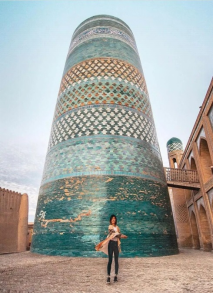 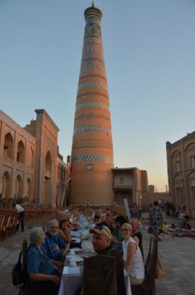 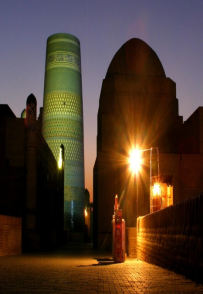 Завтрак в гостинице.Ваш тур начнётся в древней Хиве, в которую Вы сразу влюбитесь с первого взгляда, где весеннее солнце отражается в мозаике древних башен, где самые красивые закаты солнца с видом на волшебный город из сказки.  Сегодня Вы почувствуете себя сегодня героем волшебной сказки, прогуливаясь по узким улочкам древней Ичан Калы, историческому центру Хивы и объекту всемирного наследия ЮНЕСКО.С высоты птичьего полёта Хива похожа на замок, построенный из песка на пляже.Вы посетите основные достопримечательности: крепость Куня Арк, минарет Кальта Минор, мавзолей Пахлавана Махмуда (XVI век), медресе и минарет Ислама Ходжи, медресе Мухаммед Амин Хана, мечеть Джума, гарем Таш-Хаули, подземные бани.Вы пройдёте через множество площадок, откуда Вы сможете сделать прекрасные фото.Чаепитие с показом хлебопечения в тандыре, где вы сможете попробовать «лепешку», приготовленную своими руками.Вечером, ужин в ресторане у минарета под звездным небом, за которым Вы продегустируете знаменитое хорезмское блюдо «Тухум барак», которое готовят только в этом регионе.После ужина, прогулка по ночной Хиве. Это – город-лабиринт, где ты никогда не знаешь, что ждёт тебя за поворотом. И когда тебе кажется, что ты все уже посмотрел, заворачиваешь за угол и – снова эта невероятная архитектура, резные двери и красота.Ночь в гостинице.(завтрак + чаепитие + ужин)День 3 (30/04/2024, втор) ХИВА – БУХАРА (450 км на поезде)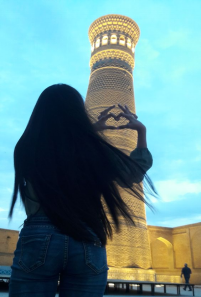 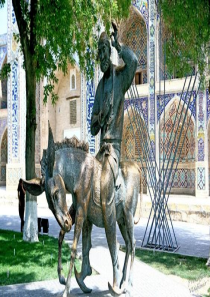 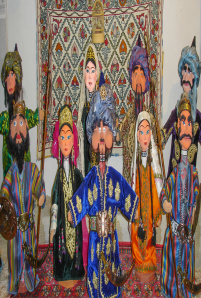 Завтрак в гостинице.Трансфер на вокзал г. Хивы (30 мин). Поезд в БУХАРУ (09:12/16:17). Вы промчитесь мимо песочных барханов пустыни Кизилкум (в переводе «красные пески» и самой большой реки в Средней Азии – Амударьи.По прибытию, трансфер в гостиницу, размещение.Бухара – древний город, который на протяжении многих веков был торгово-ремесленным и культурным центром, через который проходил Великий шёлковый путь. Сочные краски памятников, вышитых сюзане, запах специй, –  всё перекликается в этом городе.Первая экскурсия по Бухаре:Бухара – древний город, архитектурный и историко-культурный заповедник, который был столицей Бухарского ханства и на протяжении многих веков был торгово-ремесленным и культурным центром, через который проходил Великий шёлковый путь.Начнём со старого квартала Ляби Хауз, где очаровательные узенькие улочки несут свой колорит, интересно побродить по ним, можно встретить много интересного. Поскольку в старину здесь проживали бухарские евреи, то многое напоминает о тех временах; можно увидеть небольшую синагогу за воротами. Также помимо памятников, этот древний город просто поражает обилием своих народных ремёсел, и мы непременно зайдём к искусным мастерам.Посетим Ансамбль Ляби Хауз (14-17 век) и побываем в знаменитой мастерской авторских кукол из папье-маше. Прямо с порога вы попадёте в волшебную атмосферу восточных сказок и легенд.Увидим и сфотографируемся у статуи знаменитого рассказчика анекдотов Ходжа Насреддина.Ужин на террасе местного ресторана. Ночь в гостинице.(завтрак + ужин)День 4 (01/05/2024, среда) БУХАРА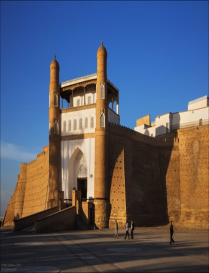 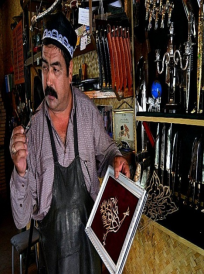 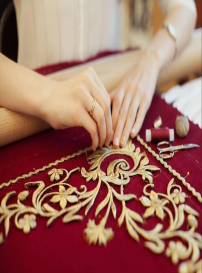 Завтрак в гостинице.Продолжение экскурсии по Бухаре. Трансфер на автобусе до Мавзолея Саманидов, оттуда нас ждёт пешеходная экскурсия по историческому центру Бухары.Мы посетим древнейший Мавзолей Саманидов X века, здесь неподалеку мы сможем увидеть работу чеканщиков. Далее будем двигаться к крепости Арк, городской цитадели и резиденции правителей Бухары на протяжении многих веков.По дороге, увидим Мавзолей Чашма Аюб, внутри которого находится источник целебной воды святого Иова (Аюба).Зайдём на базар, а это – буйство красок, эмоции, вкусные запахи, здесь город живет и бурлит. Не забудьте приобрести шафран и сладости – здесь они лучшие!Насладимся красотой величественного ансамбля Боло Хауз XVIII века с деревянными колонами, которые отражаются в водах водоёма.Недалеко, расположилась башня Шухова, того самого, который построил башню в Москве.Прокатимся на шестиместных велосипедах вдоль цитадели, чтобы вспомнить детство и запечатлеть это необычное приключение.Мы продолжим нашу экскурсию на Площади Калян (в переводе «Подножие Великого») – это настоящее украшение древней Бухары.  Комплекс включает в себя три сооружения XII-XVI веков: мечеть Калян, минарет Калян и медресе Мири Араб.Далее пройдем через Купол Токи-Заргарон (купол ювелиров) и посетим золотошвейную мастерскую Бахшилло – потомственного золотошвея. Знали ли Вы, что раньше золотым шитьем традиционно могли заниматься только мужчины?Зайдем в мастерскую по производству знаменитых бухарских ножей и ножниц.Проходим через второй купол Токи-Тельпак Фурушон, где раньше продавали тюбетейки и головные уборы.Неподалеку посетим маленький чайный салон, где попробуем несколько видов ароматного чая с разнообразными специями и традиционными сладостями.Ночь в гостинице.(питание: завтрак + чаепитие)День 5 (02/05/2024, четверг) БУХАРА – САМАРКАНД (300 км на поезде)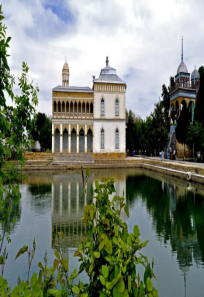 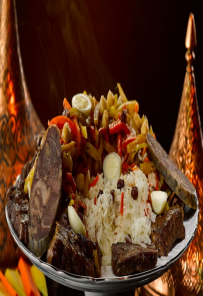 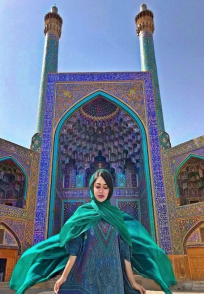 Завтрак в гостинице.Утром, посетим известный Чор Минор с четырьмя минаретами.Следом отправимся в прекрасный загородный летний дворец последнего эмира – Ситораи Мохи Хоса, что переводится как “подобный звездам и луне”.Сейчас здесь располагается музей декоративно-прикладного искусства, где можно увидеть наряды и обувь, паранджи и посуду конца XIX – начала ХХ вв.Сам эмир Саид Алим-хан в период революции бежал в Афганистан, где в итоге и скончался, так и не вернувшись на родину.В глубине сада есть небольшое здание, которое называют павильоном княгини Ольги — сестры императора Николая II. Поговаривают, что эмир был влюблен в нее с момента своего путешествия в Санкт-Петербург. Правда, Ольга здесь ни разу не была.Обед в знаменитом ресторане «The Plov», где Вы продегустируете национальное блюдо «ош по-бухарски». Здесь Вы сможете узнать кто такой «ошпаз», что традиционно подают к плову в Узбекистане.Трансфер на вокзал. Поезд в САМАРКАНД (15:44/17:27). Следующая наша остановка – Самарканд, будет ещё интереснее!Вы прибываете в Самарканд, один из древнейших городов мира, основанный в VIII веке до н. э., город на Великом шелковом пути и столица империи великого Тамерлана. Голубые купола этого города не оставят Вас равнодушными. Вы побываете на могиле Тамерлана в мавзолее Гур-Эмир, на роскошной площади Регистан, посетите фабрику, где полюбуетесь процессом создания бумаги из тутового дерева по древней технологии, увидите красивейший памятный комплекс Шахи-Зинда с мавзолеями.Трансфер в гостиницу. Отдых.(завтрак + обед)День 6 (03/05/2024, пятница) САМАРКАНД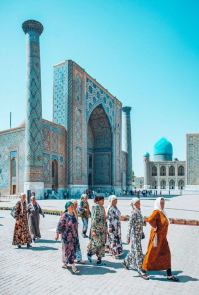 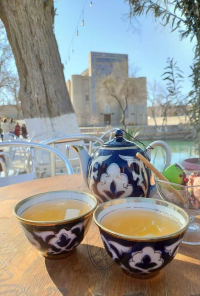 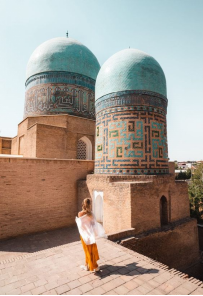 Завтрак в гостинице.Сегодня Вы насладитесь красотой голубых куполов Самарканда, которые не зря воспеты в знаменитой песни группы Ялла.Посещение красивейшей Площади Регистан – сокровища Самарканда, окруженную тремя величественными медресе: Улугбека, Шер-Дор и Тилля-Кари (XV-XVI вв.)В кельях Медресе Улугбека работают многочисленные мастера: музыкант и мастер-настройщик национальных инструментов Б. Шарипов, усто Равшан, который создаёт шедевры из мозаики. Мы остановимся в мастерской у Абдуджалила Эргашева, чтобы нас ждёт мастер-класс по каллиграфии на коже. Вы напишите тушью своё имя на арабском языке.Затем, через старый квартал города дойдём до мечети Биби-Ханым (XV век), названной в честь старшей жены Амира Тимура.Чаепитие с узбекской пахлавой в местном кафе.Справа от мечети расположен восточный базар, который таит в себе незабываемую атмосферу смешения запахов и ярких, колоритных красок, которые дают ощущения вечного праздника, радости и лета. Вы насладитесь сладостью местных фруктов: клубники, черешни и т.д.Дойдем до мечети Хазрет Хизр (1823 год) с террасы которой открывается красивый вид на старый город.Под лучами заходящего солнца насладимся изяществом бирюзовой мозаики архитектурного ансамбля Шахи-Зинда, который является шедевром архитектуры XIV-XV веков.Ночь в гостинице.(завтрак + чаепитие) День 7 (04/05/2024, суббота) САМАРКАНД – ПЕНДЖИКЕНТ – СЕМЬ ОЗЁР – САМАРКАНД (ТАДЖИКИСТАН)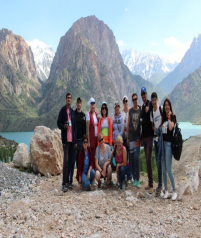 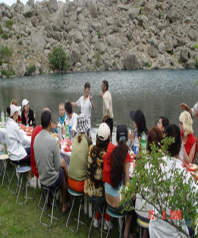 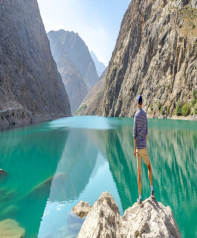 Завтрак в гостинице.В 08:00 – выезд на границу с Таджикистаном (50 км). После перехода границы, переезд в Пенджикент (45 км), один из древнейших городов Центральной Азии, почтенный возраст которого составляет 5500 лет. Название города на русский язык переводится как «Пять поселков».Одним из самых запоминающихся моментов будет поездка в горы по Семи Озёрам. На первый взгляд, эти семь озёр – семь красавиц одинаковы, но цвет воды отличается оттенками от лазури до ультрамарина. Если бы их не окаймляли горы, то, кажется, что озера слились бы с небосводом. С высоты кажется, что семь капель воды, словно семь росинок разлились по ущельям.На минивенах мы отправимся по горному перевалу-серпантину до 7-го озера, которое находится на высоте 2400 м., наслаждаясь наикрасивейшим видом гор и озёр бирюзового цвета. Сначала увидим небольшое озеро Нежигон, название которого на таджикском языке означает «ресницы». Затем идёт Соя – «тень», Гушор – «бдительный», Нофин (1820 м) – «пуповинный», Хурдак (1870 м) – «малыш», Маргузор (2139 м.)– «луг», Хазорчашма (2400 м)– «тысяча родников». И каждое название можно объяснить, кроме самого первого: почему озеро назвали ресницами – настоящая загадка. Воды озера Соя постоянно находятся в тени отвесных скал. На берегу Гушора раньше водилось много змей. Нофин – очень вытянутое озеро, похожее по форме на пуповину, и к тому же является центральным. Хурдак очень маленькое озеро и его можно обойти за пять минут. На дальнем краю Маргузора имеются живописные луга. А последнее озеро Хазорчашма питается водами множества ручьев, стекающих с окрестных гор.Устроим пикник на берегу 4-го озера и двинемся дальше до 7-го озера, которое расположено на высоте 2400 метров над уровнем моря. Прогулка по окрестностям озера. Нас ждёт незабываемая атмосфера в окружении гор, где чистый горный воздух будет опьянять нас.Сделаем остановку для совместного фото на фоне бирюзовых озёр.Нас ждёт обратный путь в Самарканд.Ночь в гостинице.(завтрак + обед)День 8 (05/05/2024, воскресенье) САМАРКАНД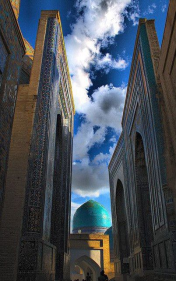 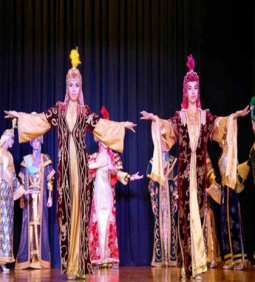 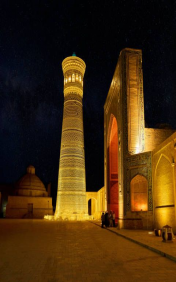 Завтрак в гостинице.Продолжение экскурсии по Самарканду:Великолепная усыпальница знаменитого Тимура и его внука Улугбека – Гур Эмир (XV век). Именно при Тимуре Самарканд стал Жемчужиной Востока.Обсерватория Улугбека, великого астронома, который ещё в 15 веке подсчитал продолжительность года с точностью, ошибаясь только на 1.25 секунды.Фабрика «Мерос» по производству бумаги из тутовника, где можно увидеть процесс производства бумаги по древней технологии, которая была восстановлена по инициативе ЮНЕСКО.  Мастер-класс по производству бумаги.Отведаем чай в тихой уютной мастерской.Трансфер в старую часть города, где у Вас будет свободное время для прогулки, фото, покупок сувениров.По желанию, если загородный комплекс «Силк Роуд» будет открыт, посещение «Вечного города», где можно сделать красочные фото, покататься на лодке на гребном канале, посетить ремесленные мастерские и даже продегустировать вина.Вечером, спектакль исторических костюмов «Мгновение Вечности» в театре «Эль Мероси», где нас ждёт настоящая «восточная сказка». Перед нами в театрализованном спектакле пройдут все эпохи от древности до наших дней, костюмы всех народностей, которые населяли, сменяя друг друга, территорию страны.  Прощальный ужин с шашлыком и вином в местном ресторане.Панорамный тур по ночному Самарканду: мы проедем по Университетскому бульвару (ранее назывался Абрамовским бульваром и бульваром им. Горького), который утопает в зелени и тени старых платанов и еще раз посетим Площадь Регистан, которая в свете вечерних огней навсегда останется в Вашей памяти, как один из прекрасных моментов этого путешествия!!!Ночь в гостинице.(завтрак + чаепитие + ужин)День 9 (06/05/2024, понедельник) САМАРКАНД – САНКТ-ПЕТЕРБУРГЗавтрак (ланч-бокс).Трансфер в аэропорт (без гида)05.30. Вылет из Самарканда рейсом 9639 Прибытие в Санкт-Петербург в 08:40.В стоимость тура включено:а/п СПб-Ургенч-Самарканд-СПб (без багажа)Проживание в гостиницах на базе двухместного размещения с завтраком (8 ночей)Питание: 8 завтраков + 2 обеда + 3 ужина и 4 чаепитияВода по 1 л/чел каждый деньмедстраховкаТранспорт в Узбекистане: автобус с кондиционером/обогревом на все переезды, трансферы, экскурсии (кроме 1го дня в Бухаре и Хиве, где экскурсии пешие) согласно программеТранспорт в Таджикистане: 3 минивена марки Старекс,Гид на экскурсию в Хиве, гид-сопровождающий от Бухары до СамаркандаГид в ТаджикистанеБилеты на поезд Ургенч-Бухара (4х местное купе)Поезд Бухара-СамаркандВсе развлекательные мероприятия, указанные в программе:Чаепитие с показом хлебопечения в тандыре в ХивеКатание на шестиместных велосипедах вдоль цитадели Арк в БухареЧаепитие в чайном салоне в БухареМастер-класс по каллиграфии на коже в СамаркандеЧаепитие с узбекской пахлавой в СамаркандеПоездка на 7 озёр в горы Таджикистана с пикником у озераМастер-класс с чаепитием по производству бумаги шелковой бумаги в СамаркандеСпектакль исторических костюмов «Мгновение Вечности» в театре «Эль Мероси» в СамаркандеПрощальный ужин с шашлыком и вином в Самарканде.В стоимость тура не включено:• Туристическая такса в Узбекистане (городской налог) в гостиницах с 01/01/2023 г. – 35$/чел (оплата на месте гиду)• Входные билеты на памятники – 55 долл. США на памятники согласно программе (оплата на месте гиду)• Личные расходы участников путешествия (алкогольные и прохладительные напитки, питание, не указанное в программе)• Сборы за фото и видеосъемку на памятниках (если камера профессиональная)•  Чаевые для гидов и водителей.